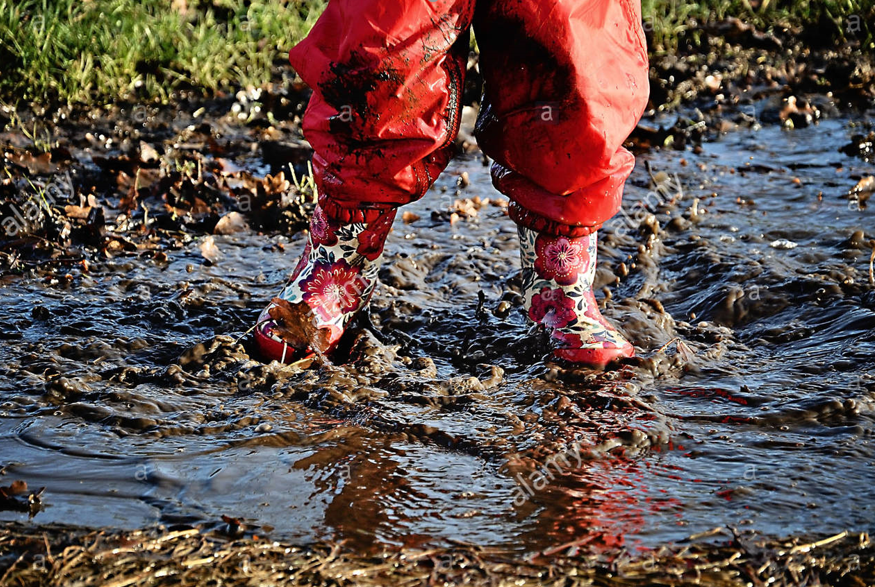 Who do you think this is?Where could they be?Imagine, what can they see? What can they hear?How do they feel?Where do you think they are going next?